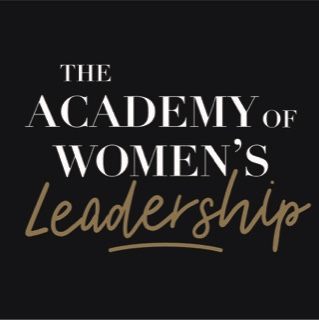 Module Workbook:The Advantages of a Diverse Team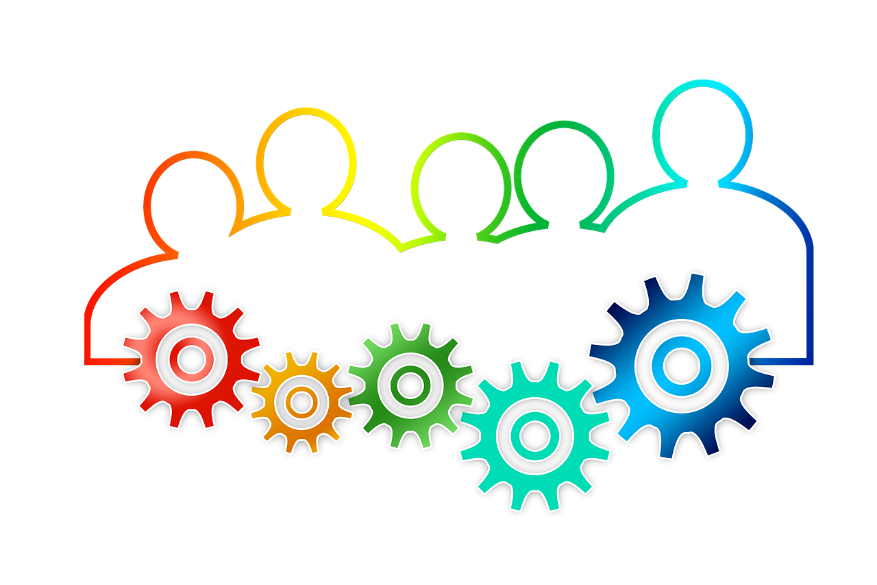 Session outcomes:Diversity is not a complication, it is a desirable strategic advantage Understanding how to harness the power of diversity in your teamsEncouraging diversity of thought and approach within your teamsHow diverse is your team?What are the Protected Characteristics and why do they exist?What is neurodiversity and why do we need to be aware of it?What is the difference between positive discrimination and positive action?What are the advantages of having a diverse team?How does diversity unlock innovation?What is the difference between diversity and inclusion?What are the obstacles and barriers to diverse teams?How do we create an inclusive culture? How can I capitalise on the diversity of my team?How can I be a catalyst for change?How can I diversify my network?How can I deepen my understanding and knowledge of diversity and inclusion?Reflections on managing diverse teams and capitalising on my team’s talents:What do I commit to do as my next steps on my leadership journey?